ПАСПОРТ СТАРТАП-ПРОЕКТА«_30_» _ноября_ 2022 г.Основной капитал:Рабочие места – 240 000 руб., 2. Инструменты – 500 000 руб., Оборотный капитал: 1. ФОТ=190 000*1,3=175 500 руб. (с учетом налогов 30%) 2. Аренда офиса=15 000 руб. 3. Офисные нужды=3 000 руб.План продажПлан доходов и расходовСтавка дисконта (R=17%)1. Чистый дисконтированный доходNPV= -1 100 000 +  +  +  = -1 100 000 + 493 617 + 541 059 + 437 667= 372 343 р.За 3 года реализации проекта инвестор вложенные инвестиции и дополнительно зарабатывает 372 343 р.2. Индекс доходности: PI=( +  +  ) / 1 100 000 = 1,338 руб.На каждый руб. вложенных средств инвестор получает 33,8 копеек ЧП. Рентабельность проекта = 33,8% 3. Внутренняя норма доходности IRR= A +  = 0,175 + = 0,1948 RIRR=19%IRR-R=0,1948-0,175=0,0198 – диапазон финансовой прочности.4. ДПП= - дисконтированный срок окупаемости.Данный проект является рентабельным, срок окупаемости – до 3 лет.Календарный план (структурная декомпозиция работ)График ГантаКоманда проектаSMART-анализТехническое описание объектаОбъект представляет собой установку по использованию солнечной энергии, поглощаемой в установке, называемой солнечный коллектор, вода из него циркулирует по контуру в бак аккумулятор, где посредством теплообменников нагревается вода для подачи в дом. На схеме можно видеть основные элементы установки, влияющие на затраты по ее закупке, установке и эксплуатации.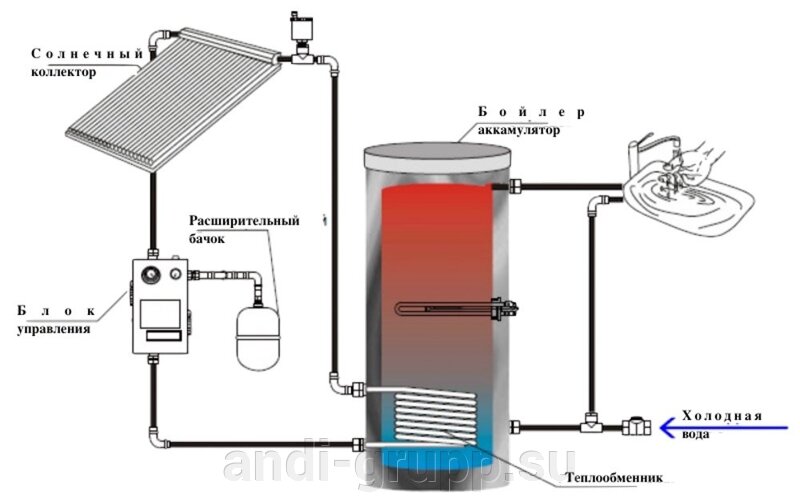 Вывод: данный проект является рентабельным, срок окупаемости 2,2 года. Основные риски были проработаны и составлен четкий план реагирования. Наименование Получателя грантаФедеральное государственное бюджетное образовательное учреждение высшего образования «Ивановский государственный энергетический университет имени В.И. Ленина»ИНН Грантополучателя3731000308Наименование акселерационной программыАкселерационная программа «ProEcology»Дата начала реализации акселерационной программы01.10.2022Дата заключения и номер Договораот 10.10.2022  № 70-2022-0008161. Общая информация о стартап-проекте1. Общая информация о стартап-проектеНазвание стартап-проектаЭнергосберегающие системы горячего водоснабжения дома на основе использования солнечных батарейКоманда стартап-проекта1. Воронин Семен Алексеевич, студ. гр. 2-4М2. Умаров Камран Алишерович, студ. гр. 2-4М3. Чумак Олег Дмитриевич, студ. гр. 2-4М4. Быковский Егор Павлович, студ. гр. 2-4М5. Мамаев Кирилл Михайлович, студ. гр. 2-4МТехнологическое направлениеПроВИЭ Описание стартап-проекта(технология/услуга/
продукт)ТехнологияОбъект представляет собой установку по преобразованию солнечной энергии в тепловую, называемой солнечный коллектор. Вода из солнечного коллектора циркулирует по контуру в бак аккумулятор, где посредством теплообменников нагревается теплоноситель для подачи в дом. Использование такого возобновляемого источника энергии, как солнечная энергия, позволяет  значительно сократить  затраты тепловой энергии на подогрев воды для нужд ГВС и отопления, и,  следовательно, снизить затраты топлива (природный газ, уголь и т.д.) или электрической энергии. Актуальность стартап-проекта(описание проблемы и решения проблемы)Внедрение возможности использовать возобновляемые источники энергии для обогрева дома, а также для приготовления воды для нужд ГВС  при отсутствии возможности центрального отопления. Постоянно увеличивающиеся тарифы на топливо приводят к значительным постоянным эксплуатационным затратам на поддержание в доме необходимых параметров микроклимата (затраты на отопление и вентиляцию), а также на ГВС. Российские нормативные акты предписывают к 2028 году активно применять в новых и реконструируемых домах возобновляемые источники энергии.  Следовательно, использование солнечной энергии на нужды отопления и ГВС является актуальной задачей.Технологические рискиМатрица рисковЗначения в поле «Вероятность возникновения»: 0,2 – не возникнут; 0,4 – маловероятны; 0,6 – средняя вероятность; 0,8 – очень вероятны; 1 – почти произошло.Значения в поле «Влияние»: 0,2 – незначительное; 0,4 – минимальное; 0,6 – среднее; 0,8 – критичное; 1 – очень сильное.Значение в поле «Вес риска» - произведение значений в полях «Вероятность возникновения» и «Влияние».Потенциальные заказчикиЧастные домохозяйства, арендаторы, девелоперы, собственники предприятий Бизнес-модель стартап-проекта(как вы планируете зарабатывать посредством реализации данного проекта)Оказание сервисных услуг.Сервисные услуги: расчет теплового баланса для объекта и определение  снижения тепловых затрат при установке солнечных коллекторов, определение конфигурации солнечных коллекторов. Монтаж и наладка оборудования.Обоснование соответствия идеи технологическому направлению (описание основных технологических параметров)Использование такого возобновляемого источника энергии, как солнечная энергия, позволяет  значительно сократить  затраты тепловой энергии на подогрев воды для нужд ГВС и отопления, и,  следовательно, снизить затраты топлива (природный газ, уголь и т.д.) или электрической энергии. Количество солнечной энергии, падающей на поверхность коллектора, во многом определяется месторасположением объекта, ориентацией по сторонам света, количеством безоблачных дней, продолжительностью светлого времени суток. Наиболее целесообразно применение для северных регионов России с холодным климатом вакуумных солнечных коллекторов, причем использование в качестве теплоносителя антифриза, для предотвращения замерзания теплоносителя в темное холодное время суток. 2. Порядок и структура финансирования2. Порядок и структура финансированияОбъём финансового обеспечения1 100 тыс. рублейПредполагаемые источники финансированияОценка потенциала «рынка» и рентабельности проектаОценка внутренних и внешних факторов (SWOT) представлена ниже в таблице.SWOTВывод: У проекта достаточно широкие возможности и сильные положительные стороны, а присутствующие проблемы решаемы путем практического устранения дефектов.Выручка (млн.)1-й квартал2-й квартал3-й кварталСумма1-й год1,51,61,74,82-й год1,71,81,85,33-й год1,822,15,9Затраты (руб.)1-й год2-й год3-й годФОТ1 100 0001 210 0001 470 000Аренда офиса100 000120 000135 000Офисные нужды21 00023 50025 200Субподрядная организация3 000 0003 200 0003 560 000Сумма (руб.)4 211 0004 553 5005 150 200tДПДДПНДДП0-1 100 000-1 100 000-1 100 0001580 000493 617-606 3832747 000541 059-65 3243710 000437 667372 3433. Календарный план стартап-проекта3. Календарный план стартап-проекта3. Календарный план стартап-проектаНазвание этапа календарного планаДлительность этапа, мес.Стоимость, руб.1-ый год работы124 211 0002-ой год работы124 553 5003-ий год работы125 150 200Итого  Итого  Проектирование солнечных панелей для домаПроектирование солнечных панелей для домаПроектирование солнечных панелей для домаПроектирование солнечных панелей для домаПроектирование солнечных панелей для домаПроектирование солнечных панелей для домаПроектирование солнечных панелей для домаЭскизное проектированиеЭскизное проектированиеПодготовочный блокПодготовочный блокПодготовочный блокРеализационный блокРеализационный блокВыбор оборудованияСоставление финансовой модели проектаРазработка проектной и рабочей документации ПроектаЗакупка оборудованияДоставкаСтроительствоЗапуск в эксплуатацию3 дня10 дней5 дней2 дня2 недели2 недели4 дняЗатраты (руб.)1-й год2-й год3-й годФОТ1 100 0001 210 0001 470 000Аренда офиса100 000120 000135 000Офисные нужды21 00023 50025 200Субподрядная организация3 000 0003 200 0003 560 000Сумма (руб.)4 211 0004 553 5005 150 2004. Предполагаемая структура уставного капитала компании (в рамках стартап-проекта)4. Предполагаемая структура уставного капитала компании (в рамках стартап-проекта)4. Предполагаемая структура уставного капитала компании (в рамках стартап-проекта)УчастникиУчастникиРазмер доли, (руб.)%Авторы проекта500 00083Инвестор100 000 17Размер Уставного капитала1005. Команда стартап-проекта5. Команда стартап-проекта5. Команда стартап-проекта5. Команда стартап-проекта5. Команда стартап-проектаФИОДолжностьКонтактыВыполняемые работы в ПроектеОбразование/опыт работыВоронин Семен АлексеевичДиректор, Cema_voronin@mail.ru,  тел. 8-903-822-59-22Общее руководство проектомОбщееУмаров Камран АлишеровичНачальник технического отдела, инженерkamran5652@mail.ru, тел. 8-910-997-13-89Техническое руководство проектированием и производствомОбщееЧумак Олег Дмитриевич Руководитель отдела продаж и маркетинга, бухгалтерatombax@yandex.ru, тел. 8-920-351-90-08 Продажи оборудованияОбщееБыковский Егор ПавловичИнженерBykovskij.egor@inbox.ru, тел. 8-996-516-09-22Расчет солнечных панелей и их монтажОбщееМамаев Кирилл МихайловичМенеджер по обслуживанию клиентовKir.mamaev@yandex.ru, тел. 8-910-774-31-65Сервисное обслуживаниеОбщееДолжностьКоличествоЗп(руб)Директор150 000Начальник технического отдела140 000Руководитель отдела продаж и маркетинга130 000Бухгалтер130 000Инженеры220 000Менеджер по обслуживанию клиентов120 000ИТОГ:190 000Паспорт проектной идеиПаспорт проектной идеиИдея (суть проекта, название)Использование солнечных коллекторов для преобразования солнечной энергии в тепловую и использование ее для обогрева загородного дома.Актуальность проектаВнедрение возможности использовать альтернативные источники энергии для обогрева дома при отсутствии возможности центрального отопления и ГВС.Ориентировочна потребность в ресурсах (материальных, трудовых, финансовых и др.)Установка солнечных коллекторов и подключение его к водяному контуру для обогрева домаПодключение солнечных коллекторов к системе электроснабжения здания.Моя оценка реалистичности проектаПодобные решения уже имеет места применения и реализуемы при проведение точных расчетов и оценки эффективности.Автор(ы) проектаВоронинСемен АлексеевичБыковский Егор ПавловичМамаев Кирилл МихайловичУмаров КамронАлишеровичЧумак Олег ДмитриевичS-Specifies(специфичность)Внедрение установки использования возобновляемых источников энергии;Использование солнечной энергии для получение горячей воды и электроэнергии.M-Measurable(измеримость)Потоки солнечного излучения, температура воды в системе отопления.A-Appropriate(уместность)Не всегда для отопления загородного дома возможно использовать центральное отопление. Так же система является экологически чистой и использует возобновляемые источники энергииR-Realistic(реалистичность)Проект реален и имеет необходимость в офисных зданиях. Установка возможна и окупаема при правильном расчете солнечного излучения для использования на небольших загородных домах.T-Timebound (ограниченность вовремени)Деятельность компании 5 лет, после необходимо произвести модернизацию производства.